                                                                                                                 проект №  573     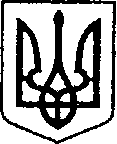                                                              УКРАЇНА                                 від 09.09.2021р.  ЧЕРНІГІВСЬКА ОБЛАСТЬ   Н І Ж И Н С Ь К А    М І С Ь К А    Р А Д А      сесія VIII скликання                                    Р І Ш Е Н Н Я   від                           2021 р.                  м. Ніжин	                               № Про надання дозволу на виготовлення 		                                                         технічної документації	із землеустрою						                     щодо поділу  земельної ділянки					            Відповідно до статей 25, 26, 50, 59, 73 Закону України «Про місцеве самоврядування в Україні», Земельного кодексу України, Регламенту Ніжинської міської ради Чернігівської області, затвердженого рішенням Ніжинської міської ради Чернігівської області VIII скликання від  27 листопада 2020 року № 3-2/2020,  керуючись рішенням  Ніжинської міської ради «Про затвердження Порядку оформлення земельної ділянки для будівництва окремого вхідного вузла на першому поверсі житлового багатоквартирного будинку» № 28-72/2020 від               29 квітня  2020р.,   розглянувши заяву КП «СЕЗ», фізичної особи Дяченко І.Г., міська рада вирішила:                1.  Надати дозвіл комунальному підприємству «Служба Єдиного замовника»  на виготовлення технічної документації із землеустрою  щодо поділу земельної ділянки Ніжинської міської ради загальною площею  0,8788 га,  кадастровий номер 7410400000:03:016:0159,  шляхом виокремлення земельної  ділянки  для будівництва окремого вхідного вузла на першому поверсі до квартири № 3 по вул. 3-й Мікрорайон, 8  в  м. Ніжині, для будівництва та обслуговування багатоквартирного житлового будинку,  яка знаходиться  за адресою: Чернігівська обл., м. Ніжин,  3-й Мікрорайон, 8,  на дві окремі земельні ділянки:           1.1. -  земельна ділянка площею 0,8781 га, за адресою: вул. 3-й Мікрорайон, 8, м. Ніжин;                       										1.2. - земельна ділянка  площею  0,0007  га,  за  адресою: вул. 3-й Мікрорайон, 8, м. Ніжин.	          1.3. Надати дозвіл комунальному підприємству «Служба Єдиного замовника»  на укладення трьохстороннього договору на виготовлення технічної документації  із землеустрою щодо поділу земельної ділянки Ніжинської міської ради, загальною  площею  0,8788  га,  кадастровий номер 7410400000:03:016:0159,  для будівництва та обслуговування багатоквартирного житлового будинку,  яка знаходиться  за адресою:  Чернігівська обл., м. Ніжин,  вул. 3-й Мікрорайон, 8.          2.    Начальнику управління комунального майна та земельних відносин  Онокало І.А.  забезпечити  оприлюднення даного рішення на офіційному сайті Ніжинської міської ради протягом п’яти робочих днів з дня його прийняття.           3.  Організацію виконання даного рішення покласти на першого заступника міського голови з питань діяльності виконавчих органів ради Вовченка Ф.І. та   управління комунального майна та земельних відносин Ніжинської міської ради (Онокало І.А.).          4.    Контроль за виконанням даного рішення покласти на постійну комісію міської ради з питань регулювання земельних відносин, архітектури, будівництва та охорони навколишнього середовища (голова комісії Глотко В.В.).     Міський голова                                                                Олександр  КОДОЛАПодає:начальник управління комунальногомайна та земельних відносинНіжинської міської ради						      Ірина ОНОКАЛОПогоджують: секретар міської ради							      Юрій  ХОМЕНКОзаступник міського голови                                  	                                                             з питань діяльності виконавчих                                                                                  органів ради                                                                                Сергій  СМАГАначальник відділу містобудування                                                                     	               та архітектури-головний архітектор 	                            Вікторія МИРОНЕНКОначальник відділу юридично -                                                                                кадрового забезпечення						 В’ячеслав  ЛЕГАпостійна комісія міської ради з питань 		                        регулювання земельних відносин,  		            архітектури, будівництва та охорони                                   		                 навколишнього середовища                                                  Вячеслав ГЛОТКОпостійна комісія міської ради з питань                        				    регламенту, законності, охорони прав                                                            	                      і свобод громадян, запобігання корупції,                            			             адміністративно-територіального устрою,                                       			 депутатської діяльності та етики                                             Валерій САЛОГУБначальник управління культури і туризму Ніжинської міської ради	  	              Тетяна БАССАКголовний спеціаліст – юрист відділу			 бухгалтерського обліку, звітності 			                      та правового забезпечення управління			 комунального майна та земельних 	                    відносин Ніжинської міської ради                                        Сергій  САВЧЕНКО                                               Пояснювальна запискадо проекту рішення Ніжинської міської ради                                                          «Про надання дозволу на виготовлення технічної документації з землеустрою щодо поділу земельної ділянки»      Даний проект рішення підготовлено відповідно до статей 25, 26, 50, 59, 73 Закону України «Про місцеве самоврядування в Україні», Земельного кодексу України, Регламенту Ніжинської міської ради Чернігівської області, затвердженого рішенням Ніжинської міської ради Чернігівської області VIII скликання від  27 листопада 2020 року № 3-2/2020,  керуючись рішенням  Ніжинської міської ради «Про затвердження Порядку оформлення земельної ділянки для будівництва окремого вхідного вузла на першому поверсі житлового багатоквартирного будинку» № 28-72/2020 від   29 квітня  2020р.,   розглянувши заяву КП «СЕЗ», фізичної особи Дяченко І.Г. Відповідальний за підготовку даного проекту рішення - начальник відділу земельних відносин управління комунального майна та земельних відносин Ніжинської міської ради Яковенко В.В.  У даному проекті рішення розглядаються наступні питання: - надання дозволу комунальному підприємству «Служба Єдиного замовника»  на виготовлення технічної документації із землеустрою  щодо поділу земельної ділянки Ніжинської міської ради загальною площею  0,8788 га,  кадастровий номер 7410400000:03:016:0159,  шляхом виокремлення земельної  ділянки  для будівництва окремого вхідного вузла на першому поверсі до квартири № 3 по  вул. 3-й Мікрорайон, 8  в  м. Ніжині, для будівництва та обслуговування багатоквартирного житлового будинку,  яка знаходиться  за адресою:  Чернігівська обл., м. Ніжин,  3-й Мікрорайон, 8,  на дві окремі земельні ділянки:            1.1. -  земельна ділянка площею 0,8781 га, за адресою: вул. 3-й Мікрорайон, 8, м. Ніжин;                       										1.2. - земельна ділянка  площею  0,0007  га,  за  адресою: вул. 3-й Мікрорайон, 8, м. Ніжин;             - питання надання дозволу комунальному підприємству «Служба Єдиного замовника»  на укладення трьохстороннього договору з зацікавленою особою (заявником Дяченко І.Г.) та землевпорядною організацією на виготовлення технічної документації  із землеустрою щодо поділу земельної ділянки Ніжинської міської ради, загальною  площею  0,8788  га,  кадастровий номер 7410400000:03:016:0159,  для будівництва та обслуговування багатоквартирного житлового будинку,  яка знаходиться  за адресою:  Чернігівська обл., м. Ніжин,  вул. 3-й Мікрорайон, 8,   в зв’язку з перебуванням у користуванні на умовах оренди зазначеної земельної ділянки у КП «СЕЗ».	  Начальник управління комунального майна						                    та земельних відносин                                                                  Ірина  ОНОКАЛО  